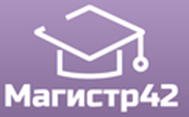 Всероссийский проект конкурсов с международным участиемдля педагогов и обучающихся.«ИНТЕЛЛЕКТУАЛ»ОСЕНЬ -2017Публикуются списки победителей и призеров конкурса.Остальные участники получат дипломы лауреатов / сертификаты за участие.Рассылка наградных документов (до 20 декабря 2017 года).Приказ № 107 от 08.12.2017г.№ п/пФИОРЕГИОНГосударство1Печерица Наталья ИвановнаАмурская область2Мельникова Светлана Борисовна, Ханова Зиля АликовнаРеспублика Башкортостан3Скорбеж Ксения Николаевна / Русова Ирина НиколаевнаРеспублика Беларусь4Черевичко Наталья АлександровнаВолгоградская область5Толстова Ирина ВикторовнаВолгоградская областьУльянцева Смелла ГрачиковнаГ. Волгоград6Третьякова Эльвира / Толстова Ирина ВикторовнаВолгоградская область7Носырева Наталья СергеевнаЗабайкальский край8Семенкова Людмила МихайловнаКемеровская область9Акимов Семен Алексеевич / Жигалова Светлана Валерьевна, Зиганшина Елена ТалифановнаКемеровская область10Дементьева Дарья / Симоненко Людмила СергеевнаГ. Кемерово11Юхнина Светлана ПавловнаРеспублика Коми12Крашенинникова Инесса ВладимировнаКрасноярский край13Осалихина Татьяна АлексеевнаКурганская область14Подгорбунских Екатерина Павловна / Осалихина Татьяна АлексеевнаКурганская область15Рыжкова Ирина НиколаевнаЛипецкая область16Понарьина Александра / Рыжкова Ирина НиколаевнаЛипецкая область17Хорошилова Виктория Максимовна / Теплякова Надежда АлексеевнаМосковская область18Богданова Анна Алексеевна / Бебенина Наталья ИвановнаНовосибирская область19Бакай Оксана НиколаевнаГ. Омск20Духно Наталья ИвановнаГ. Омск21Жусупова Елигай Богдатовна, Сабитова Анна ВасильевнаГ. Омск22Хомина Оксана Николаевна, Налобина Ирина Борисовна, Савина Наталья ЮрьевнаГ. Омск23Сабитова Анна Васильевна, Кольцова Наталья ВильевнаГ. Омск24Жеганина Светлана АлександровнаГ. Омск25Бондаренко Валентина Валерьевна / Бакай Оксана НиколаевнаГ. Омск26Ганькина Альбина ВикторовнаПензенская область27Русинов Андрей Максимович / Атаманчук Надина АлександровнаПермский край28Сабурова Юлия Дмитриевна / Пермякова Ксения ОлеговнаПермский край29Шабанова Алла Александровна / Пермякова Ксения ОлеговнаПермский край30Носкова Лада Николаевна / Пермякова Ксения ОлеговнаПермский край31Горячева Дарья Сергеевна / Пермякова Ксения ОлеговнаПермский край32Вихарева Виолетта Ивановна / Пермякова Ксения ОлеговнаПермский край33Постельникова Наталья ФедоровнаСаратовская область34Герасимова Наталья АнатольевнаСаратовская область35Михайлова Ольга НиколаевнаСвердловская область36Глазунова Раиса / Имаева Юлия ВладимировнаСвердловская область37Черемисскина Елизавета / Чупрова Елена СергеевнаСвердловская область38Василевицкая Екатерина СергеевнаРеспублика Татарстан39Гайнанова Расима КавиевнаРеспублика Татарстан40Габдуллина Лейла АхтямовнаРеспублика Татарстан41Изотова Дина ТимуровнаРеспублика Татарстан42Федорова Ольга ВасильевнаТульская область43Пушкова Елена ВячеславовнаТульская область44Садовская Виктория / Замятина Татьяна АнатольевнаТюменская область45Балуева Нина АлександровнаТюменская область46Байбеков Антон Алексеевич / Касаткина Инга СергеевнаУдмуртская Республика47Волков Михаил Дмитриевич, Новокшонов Юрий Михайлович / Вернигор Александр НиколаевичУдмуртская Республика48Никонов Сергей ГеннадьевичГ. Ульяновск49Крючкова Елена Николаевна, Галимова Венера НургалеевнаГ. Ульяновск50Шевчук Марина Валерьевна, Акмалова Фирдавес ТагировнаГ. Ульяновск51Краснова Ольга Аркадьевна, Фомичёва Пелагея ВячеславовнаГ. Ульяновск52Баёва Ольга АлександровнаХМАО-Югра53Пяк Маргарита ВладимировнаЯНАО54Трындина Татьяна СергеевнаЯрославская область